Dear Parents/Guardians:Students will be attending the Week Without Walls at various locations listed below during the week of Monday, September 24th to Friday, September 28th, 2018.  The purpose of this programme is to build community during the early weeks of school, and to enrich our curricula in social studies, art, STEM, and health, physical and outdoor education. The elementary classes will take part in the following activities. Please note that many of these activities will take place outside of the school and involve the use of public transit. Regular school drop-off and pickup times (including aftercare) apply. Monday, September 24th – Storytelling in the city
We will kick off the week at Young People’s Theatre. Students from JK – Gr. 2 will participate in an indigenous storytelling workshop while Gr. 3 – 6 will try their hand at improv. We will then head to the Royal Ontario Museum to explore their Indigenous exhibition in the afternoon.Where:		Young People’s Theatre, 165 Front St E (AM)
			The Royal Ontario Museum, 100 Queen’s Park (PM)How: 			TTCDeparture Time:  	8:30 amReturn Time:		approx. 3:30 pmDress/Equipment: 	Clothing and footwear for a day outside, sun protection, a water bottle, and a lunch.Tuesday, September 25th – Playing in the city
We will head up to the top of the CN Tower to get a bird’s eye view of the city we live, learn and play in. Students will learn about the importance of form, function, strength, and stability of the CN Tower and the various factors that had an impact on its design. We will then wander to the Toronto Railway Museum learning about the history of locomotives.

Where:		CN Tower, 301 Front St W (AM)
			Toronto Railway Museum, 255 Bremner Blvd (PM)How: 			TTCDeparture Time:  	8:30 amReturn Time:		approx. 3:30pmDress/Equipment: 	Clothing and footwear for a day outside, sun protection, a water bottle, and a lunch.Wednesday, September 26th – Creating in the cityPedal Power! Community Artist, Danica Drago brings their bicycle powered pottery wheel to the Linden roof. Students will try their hand at powering the wheel, building clay, and other creative art activities while thinking about how to creatively repurpose found and natural materials to create art. In the afternoon we will visit an urban farm and make wild, edible salads!Where:		The Linden School, 10 Rosehill Ave (AM)
			PACT Urban Farm, 640 Lawrence W (PM)How: 			TTCDeparture Time:  	Noon (for PM outing)Return Time:		approx. 3:30pmDress/Equipment: 	Clothing (that can get messy) and footwear for a day outside, sun protection, a water bottle, and a lunch. Thursday, September 27th – Exploring in the cityWe will make our way to Castle Frank Station where we will hike into Evergreen Brickworks and spend a full day participating in a variety of programming. Students will learn about our local environment, greening our city and engaging in exploratory outdoor play.	
Where:                       Evergreen Brickworks, 550 Bayview AveHow: 			TTCDeparture Time:  	8:30 amReturn Time:		approx. 3:30pmDress/Equipment: 	Clothing and footwear for a day outside, sun protection, a water bottle, and a lunch.Friday, September 28th – Moving in the city
For our final day we will head over to Variety Village and participate in a number of adapted sport games. 

Where:		Variety Village, 3701 Danforth Ave How: 			TTCDeparture Time:  	8:30 amReturn Time:		approx. 3:30pmDress/Equipment: 	Clothing for an active day, running shoes, hair tied back, and a water bottle. Pizza lunch provided today.Signature of Principal Designate:  _____________________________________________------------------------------------------------------------------------------------------------------------------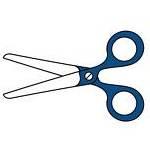 I, __________________________, give permission for my child ______________________________  (Print Parent/Guardian Name) 					  (Print Child’s Name)to participate in Week Without Walls from Monday, September 24th to Friday, September 28th, 2018.   I have enclosed a cheque for $95, made out to The Linden School OR $95 in cashParent/Guardian Signature: __________________________ Date: ___________________________A condition for participation in a trip sponsored by The Linden School is that the student agrees to act as a responsible representative of the school at all times. Students are expected to work and behave cooperatively. Remember that part of the school’s mission is to create an environment where young women can voice their opinions appropriately, and without feeling threatened. It is essential that you cooperate and listen to each other. By signing below, you agree to the following: I have read the expectations for students for participation in field trips.   In the spirit of The Linden School mission, I agree to work cooperatively during the field trip.Student Signature: _________________________________ Date: ________________________
Please complete and return to your homeroom teacher by Friday, September 14th.Cost for the whole week: $95Supervisors: Tonja Armstrong-MacInnis, Melody Barclay, Savannah Barker, Molly Evans-Stock, Ellen Fowler, Lori O’Leary